Name(s)_______________________________________________ Period ______ Date ___________________Storage and ProcessingComputers use algorithms to process information. Algorithms are steps or instructions the computer follows to turn input into output. Computers don’t process information exactly like humans, and so their steps might look slightly different from a human’s. Even still, the more steps an algorithm takes, the longer it’ll take to run.When designing an algorithm you don’t just think about the steps of the algorithm. You need to think about the space it will take for a computer to process that information. This activity will help you think about the importance of storage in processing information a little more clearly.Setup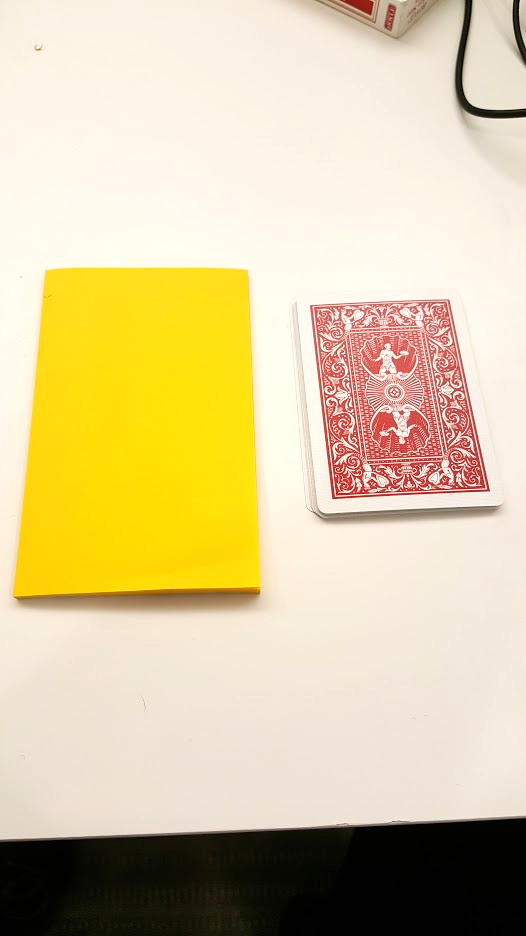 Shuffle a deck of cardsPick up about 10 cards and put them in a stack face downHave a stack of post-its or similarly sized pieces of paper on handRulesYou can only use one hand through the entire challengeYour hand can hold at most one card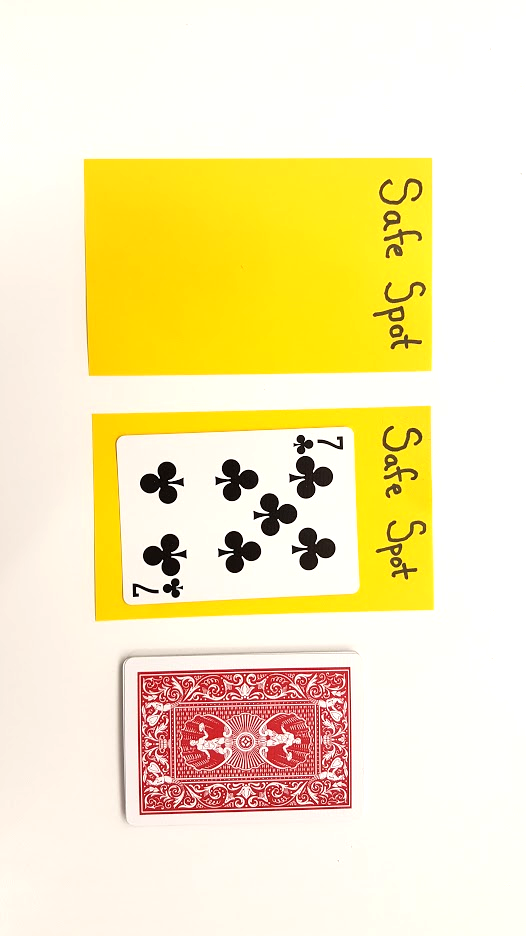 You can pull a new card off the deck and look at it whenever you likeOnce a card leaves your hand it is removedYou may not remember anything about cards removed from the gameAt any time you may make a “safe spot” on the table by placing a post itA safe spot can hold at most one card, face up, preventing it from being removed from playChallenge 1: Smallest CardCreate an algorithm that always finds the smallest card in your pile.Input: __________________	Output: ___________   Storage: (How many safe spots did you use?) __________Processing: Write your algorithm in the space belowChallenge 2: Largest CardCreate an algorithm that always finds the largest card in your pile.Input: ________		Output: ___________   Storage: (How many safe spots did you use?) __________Processing: Write your algorithm in the space belowChallenge 3: Second Largest CardCreate an algorithm that always finds the second largest card in your pile.Input: ________		Output: ___________   Storage: (How many safe spots did you use?) __________Processing: Write your algorithm in the space belowChallenge 4: Middle CardCreate an algorithm that always finds the middle or median card in your pile (the one that would be in the middle if you lined up all your cards in number order). You can assume you have an odd number of cards.Input: ________		Output: ___________   Storage: (How many safe spots did you use?) __________Processing: Write your algorithm in the space belowActivity Guide - Storage and Processing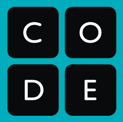 